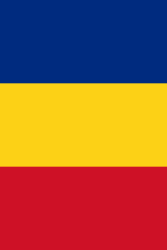            INSTITUȚIA DE  EDUCAȚIE  TIMPURIE nr.  174Aprobat,  directorul  IET  nr.  174  Garștea  Ludmila                                             _____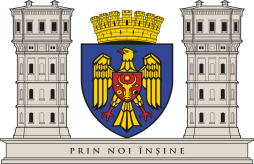           CONSILIUL MUNICIPAL CHIȘINĂU        PRIMAR GENERAL AL MUNICIPIULUI CHIȘINĂU          DIRECȚIA GENERALĂ EDUCAȚIE, TINERET ȘI SPORT            DIRECȚIA EDUCAȚIE, TINERET ȘI SPORT SECTORUL CENTRUINSTITUȚIA DE EDUCAȚIE  TIMPURIE NR. 174                             M E N I U         Data:   04  APRILIE  2023